                                                                                                                                            № 26  18  мая 2020 г.  13.05.2020 № 74РОССИЙСКАЯ ФЕДЕРАЦИЯИРКУТСКАЯ ОБЛАСТЬ
«НИЖНЕУДИНСКИЙ РАЙОН»ДУМАЗАРЕЧНОГОМУНИЦИПАЛЬНОГО ОБРАЗОВАНИЯРЕШЕНИЕО ПЕРЕДАЧЕ ЧАСТИ ПОЛНОМОЧИЙ ПО РЕШЕНИЮ ВОПРОСОВ МЕСТНОГО ЗНАЧЕНИЯВ соответствии со статьей 14, частью 4 статьи 15 Федерального закона от 6 октября 2003 года № 131-ФЗ «Об общих принципах организации местного самоуправления в Российской Федерации», статьей 142.5 Бюджетного кодекса Российской Федерации, руководствуясь ст. ст. 10, 33 Устава Заречного муниципального образования, Дума Заречного муниципального образованияРЕШИЛА:1. Статью 3  решения Думы Заречного муниципального образования от 21.12.2018 г. №29  «О передаче части полномочий по решению вопросов местного значения»  изложить в следующей редакции:    «Статья 31. Установить на 2020 год объем межбюджетных трансфертов, передаваемых из бюджета Заречного муниципального образования в бюджет муниципального образования «Нижнеудинский район», за осуществление части переданных полномочий по решению вопросов местного значения в сумме 524 250 рублей, в том числе:   1) по решению вопроса местного значения- составление и рассмотрение проекта бюджета поселения, утверждение и исполнение бюджета поселения, осуществление контроля за его исполнением, составление и утверждение отчета об исполнении бюджета- в сумме 506 444  рубля;   2) по решению вопроса местного значения - в области градостроительной деятельности - в сумме 17 806 рублей».2. Администрации Заречного муниципального образования заключить дополнительное соглашение к Соглашению о передаче осуществления части полномочий по решению вопросов местного значения с администрацией муниципального района муниципального образования «Нижнеудинский район».3. Опубликовать настоящее решение и дополнительное соглашение к Соглашению о передаче осуществления части полномочий по решению вопросов местного значения после их подписания  в печатном средстве массовой информации «Вестник Заречного сельского поселения».4. Настоящее решение вступает в силу со дня подписания и  распространяется на правоотношения, возникшие  с 1 мая 2020 года.Глава Заречногомуниципального образования	                                            А.И.Романенко				13.05.2020г. РОССИЙСКАЯ ФЕДЕРАЦИЯИРКУТСКАЯ ОБЛАСТЬНИЖНЕУДИНСКИЙ   РАЙОНАДМИНИСТРАЦИЯ ЗАРЕЧНОГОМУНИЦИПАЛЬНОГО ОБРАЗОВАНИЯАДМИНИСТРАЦИЯ СЕЛЬСКОГО ПОСЕЛЕНИЯПОСТАНОВЛЕНИЕ  ПРОЕКТОБ УТВЕРЖДЕНИИ ПОЛОЖЕНИЯ О СОЗДАНИИ УСЛОВИЙ ДЛЯ МАССОВОГО ОТДЫХА ЖИТЕЛЕЙ ЗАРЕЧНОГО МУНИЦИПАЛЬНОГО ОБРАЗОВАНИЯ И ОРГАНИЗАЦИИ ОБУСТРОЙСТВА МЕСТ МАССОВОГО ОТДЫХА НАСЕЛЕНИЯ, ВКЛЮЧАЯ ОБЕСПЕЧЕНИЕ СВОБОДНОГО ДОСТУПА ГРАЖДАН К ВОДНЫМ ОБЪЕКТАМ ОБЩЕГО ПОЛЬЗОВАНИЯ И ИХ БЕРЕГОВЫМ ПОЛОСАМВ соответствии с Федеральным законом от 06.10.2003г. № 131-ФЗ «Об общих принципах организации местного самоуправления в Российской Федерации», Водного кодекса Российской Федерации, Уставом Заречного муниципального образования, в целях урегулирования вопросов создания условий для массового отдыха и организации обустройства мест массового отдыха населения, включая обеспечение свободного доступа граждан к водным объектам общего пользования и их береговым полосам,   администрация  Заречного муниципального образования ПОСТАНОВЛЯЕТ:1. Утвердить Положение о создании условий для массового отдыха жителей Заречного муниципального образования и организации обустройства мест массового отдыха населения, включая обеспечение свободного доступа граждан к водным объектам общего пользования и их береговым полосам.2. Настоящее постановление опубликовать в печатном средстве массовой информации «Вестник Заречного сельского поселения» и на сайте Заречного муниципального образования в информационно-телекоммуникационной сети «Интернет».3. Настоящее постановление вступает в силу со дня его официального опубликования. 4. Контроль за исполнением данного постановления оставляю за собой. Глава Заречногомуниципального образования                                                  А.И.Романенко                                                                               Приложение 1к постановлению администрации Заречного муниципального образования от13.05.2020г. Положениео создании условий для массового отдыха жителей Заречного муниципального образования и организации обустройства мест массового отдыха населения, включая обеспечение свободного доступа граждан к водным объектам общего пользования и их береговым полосамСТАТЬЯ 1. ОБЩИЕ ПОЛОЖЕНИЯ 1. Настоящее положение определяет обязательные для исполнения требования к созданию условий для массового отдыха жителей Заречного муниципального образования  и порядок организации обустройства мест массового отдыха населения, включая обеспечение свободного доступа граждан к водным объектам общего пользования и береговым полосам. 2. Местом массового отдыха (далее – место отдыха) является участок   территории муниципального образования, выделенный и закрепленный в соответствии с действующим законодательством, соответствующим образом обустроенный для интенсивного использования в целях рекреации, а также комплекс временных и постоянных сооружений, расположенных на этом участке и несущих функциональную нагрузку в качестве объектов и оборудования места отдыха. Места отдыха могут иметь водный объект или его часть, используемые или предназначенные для купания, спортивно-оздоровительных мероприятий и иных рекреационных целей.3. Под созданием условий для массового отдыха, включая обеспечение свободного доступа граждан к водным объектам общего пользования и береговым полосам, понимается система мер, проводимых органами местного самоуправления, направленных на удовлетворение потребностей населения Заречного муниципального образования в спортивных, культурных, развлекательных мероприятиях, носящих массовый характер, а также организацию свободного времени жителей.4. В настоящем Положении под организацией обустройства мест массового отдыха, включая обеспечение свободного доступа граждан к водным объектам общего пользования и береговым полосам, понимается комплекс благоустроительных, организационных, природоохранных и иных работ, направленных на организацию массового отдыха в пределах установленных территорий, а также поддержание необходимого уровня санитарно-экологического благополучия, благоустройства и безопасности мест массового отдыха. 5. Жители и гости Заречного муниципального образования имеют право беспрепятственного посещения мест массового отдыха на территории образования за исключением случаев, когда режим использования таких объектов на платной основе определен законодательством Российской Федерации, Иркутской области и органами местного самоуправления.Статья 2. Создание и ликвидация мест отдыха1. Места массового отдыха, включая обеспечение свободного доступа граждан к водным объектам общего пользования и береговым полосам, формируются на землях общего пользования (парки, сады, скверы, бульвары и другие озелененные территории общего пользования).2. На территории мест массового отдыха, включая обеспечение свободного доступа граждан к водным объектам общего пользования и береговым полосам, не допускается строительство новых и расширение действующих промышленных, коммунально-складских и других объектов, непосредственно не связанных с эксплуатацией объектов оздоровительного, рекреационного и природоохранного назначения.В числе разрешенных видов строительства допускаются объекты, связанные непосредственно с рекреационной деятельностью (пансионаты, кемпинги, базы отдыха, спортивные и игровые площадки и др.). Допускается размещать необходимые инженерные сооружения. 3. Решение о создании новых мест отдыха, включая обеспечение свободного доступа граждан к водным объектам общего пользования и береговым полосам, принимается главой Заречного муниципального образования по согласованию с Думой Заречного муниципального образования. На каждое вновь создаваемое место отдыха должны быть оформлены в установленном порядке исходно-разрешительная документация, проект организации (реконструкции) места отдыха, на основание которых устанавливаются условия и режимы природопользования (возможность проведения планировочных работ, допустимая рекреационная нагрузка, функциональное зонирование территории, возможность возведения временных и капитальных строений, условия питьевого водоснабжения, водоотведения и электрификации, организация автостоянок и т.п.).4. Ликвидация места отдыха, включая обеспечение свободного доступа граждан к водным объектам общего пользования и береговым полосам, должна осуществляться на основании соответствующих заключений и актов проверок органов санитарно-эпидемиологического, экологического и административно-технического контроля, иных уполномоченных государственных органов и служб.Статья 3. Содержание мест массового отдыха, включая обеспечение свободного доступа граждан к водным объектам общего пользования и береговым полоса.1. Администрация Заречного муниципального образования проводит следующие мероприятия по содержанию мест массового отдыха, включая обеспечение свободного доступа граждан к водным объектам общего пользования и береговым полосам: - установка, реконструкция и восстановление объектов, расположенных в местах массового отдыха, включая обеспечение свободного доступа граждан к водным объектам общего пользования и береговым полосам;- освещение территории мест массового отдыха, включая обеспечение свободного доступа граждан к водным объектам общего пользования и береговым полосам;- озеленение мест массового отдыха и уход за насаждениями;  - проверка мест массового отдыха, включая обеспечение свободного доступа граждан к водным объектам общего пользования и береговым полосам, на их соответствие установленным государственным санитарным правилам и нормам; - проведение комплекса противоэпидемических мероприятий;- проведение производственного лабораторного контроля с выполнением санитарно-химических, бактериологических, санитарно-паразитических исследований почвы и воды в местах массового отдыха населения, включая обеспечение свободного доступа граждан к водным объектам общего пользования и береговым полосам; - установка табличек с правилами поведения в местах массового отдыха, включая обеспечение свободного доступа граждан к водным объектам общего пользования и береговым полосам;- организация сбора и вывоза бытовых отходов и мусора, установка урн и контейнеров для сбора мусора в местах массового отдыха населения, включая обеспечение свободного доступа граждан к водным объектам общего пользования и береговым полосам; - оборудование туалетов в местах массового отдыха; - создание условий для организации торгового обслуживания населения в местах массового отдыха;- праздничное оформление;- осуществление иных необходимых мероприятий по поддержанию необходимого уровня санитарно-экологического благополучия, благоустройства и безопасности мест массового отдыха, включая обеспечение свободного доступа граждан к водным объектам общего пользования и береговым полосам. 2. Благоустройство и содержание территории мест массового отдыха, включая обеспечение свободного доступа граждан к водным объектам общего пользования и береговым полосам, производятся с соблюдением норм законодательства, нормативных правовых актов органов местного самоуправления поселения и иных нормативных правовых актов. 3. В целях создания условий для массового отдыха жителей поселения и организации обустройства мест массового отдыха населения водные объекты, находящиеся в собственности муниципального образования, могут быть предоставлены в пользование на основании договоров водопользования для использования акватории водных объектов, в том числе для рекреационных целей. 4. Лица, заключившие договор водопользования, обязаны проводить следующие мероприятия: обеспечение общественного порядка в местах массового отдыха населения поселения; пропаганда здорового образа жизни; создание условий для организации торгового обслуживания, питания и предоставления услуг в местах массового отдыха населения поселения;  организация сбора и вывоза бытовых отходов и мусора, установка урн и контейнеров для сбора мусора, оборудование туалетов с водонепроницаемыми выгребами, установка биотуалетов в местах массового отдыха; подготовка зон купания, обозначение их границ опознавательными знаками; устройство удобных и безопасных подходов к воде в местах, предназначенных для купания; осуществление иных необходимых мероприятий по поддержанию необходимого уровня санитарно-экологического благополучия, благоустройства и безопасности мест массового отдыха. Статья 4. Требования к рекреационному использованию1. В местах отдыха допускаются следующие виды рекреационного использования: массовые гуляния, проведение детских праздников, спортивные игры, катание на лыжах и коньках.2. В местах отдыха могут проводиться культурно-массовые мероприятия. Проведение культурно-массовых мероприятий осуществляется учреждениями культуры Заречного муниципального образования.3. Порядок организации предоставления услуг торговли, общественного питания и бытовых услуг в местах массового отдыха определяется нормативными актами Заречного муниципального образования.Статья 5. Требования к санитарно-экологическому состоянию и инженерному обустройству мест отдыха1. Ответственным за состоянием мест массового отдыха, включая обеспечение свободного доступа граждан к водным объектам общего пользования и береговым полосам, является главный специалист администрации, в обязанности которого включены вопросы по благоустройству.2. Использование территории природного комплекса под места отдыха населения, включая обеспечение свободного доступа граждан к водным объектам общего пользования и береговым полосам, определяется проектными материалами с оценкой воздействия на окружающую среду и предложением мероприятий по сохранению и восстановлению природной составляющей ландшафта на территории места отдыха.3. При устройстве общественных уборных допускается использование биотуалетов. Использование водонепроницаемых выгребных ям должно быть согласовано с территориальным отделом территориального управления Роспотребнадзора в Нижнеудинском районе.4. В местах массового отдыха населения, включая водные объекты общего пользования и береговые полосы,  рядом со скамейками, лавками должны быть установлены урны для мусора.  5.  Озеленение мест отдыха должно выполнять ландшафтные и водозащитные функции.6. При организации мест отдыха населения, включая  водные объекты общего пользования и береговые полосы,  должны предусматриваться и проводиться мероприятия по сохранению среды обитания объектов животного мира и условий их размножения, отдыха и путей миграции, а также по обеспечению неприкосновенности защитных участков территорий и акваторий.7. В весенне-осенний период должны регулярно проводиться санитарная очистка мест массового отдыха населения, включая обеспечение свободного доступа граждан к водным объектам общего пользования и береговым полосам.Статья 6. Контроль за санитарно-эпидемиологическим, экологическимсостоянием, благоустройством и безопасностью мест массового отдыхаЕжегодно при подготовке к летнему сезону осуществляется приемка мест массового отдыха, включая водные объекты общего пользования и береговые полосы,  комиссией, назначаемой главой Заречного муниципального образования. По результатам освидетельствования составляется акт, подтверждающий готовность мест массового отдыха к летнему сезону.Юридические лица и индивидуальные предприниматели, эксплуатирующие места массового отдыха, включая водные объекты общего пользования и береговые полосы, обеспечивают проведение производственного контроля в соответствии со статьей 32 Федерального закона от 30.03.1999 г. № 52-ФЗ «О санитарно-эпидемиологическом благополучии населения», СП 1.1.2193-07 «Организация и проведение производственного контроля за соблюдением санитарных правил и выполнением санитарно-противоэпиде-миологических (профилактических) мероприятий» и Изменениями и дополнениями № 1 к СП 1.1.1058-01 «Организация и проведение производственного контроля за соблюдением санитарных правил и выполнением санитарно-противоэпидемиологических (профилактических) мероприятий».Контролирующие организации и службы в рамках предоставленных им полномочий осуществляют контроль за состоянием, содержанием, функционированием мест массового отдыха и элементов природного комплекса, включая водные объекты общего пользования и береговые полосы, на их территории в соответствии с Кодексом Российской Федерации об административных правонарушениях и действующими нормами и правилами, предъявляемыми к данной территории.Статья 7. Финансирование расходов по созданию, реконструкции, обустройству и эксплуатации мест отдыхаФинансирование расходов по созданию условий для массового отдыха жителей Заречного муниципального образования и организации обустройства мест массового отдыха, включая обеспечение свободного доступа граждан к водным объектам общего пользования и береговым полосам, осуществляется за счет средств, утвержденных в бюджете Заречного муниципального образования на эти цели на очередной финансовый год, а также с привлечением иных источников финансирования, предусмотренных действующим законодательством.ЗАРЕЧНОГОСЕЛЬСКОГО  ПОСЕЛЕНИЯ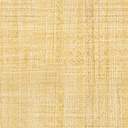 